تفسير كوثر در آيات قرآنحضرت عبدالبهاءاصلی فارسی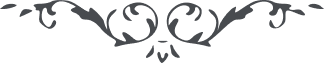 تفسير كوثر در آيات قرآن – اثر حضرت عبدالبهاء –مائده آسمانى، جلد۲، ص ۹٥ اثر حضرت عبدالبهاء –مائده آسمانى، جلد۲، ص ۹٥در معنی کوثر در لوح حاجی آقا محمد علاقه بند میفرمایند قوله الاحلی:" کوثر اصلش مشتق از کثرت است که بمعنی ازدیاد است کوثر الهی الیوم نفحات قدس است که محیی ارواح است ". (عبدالبهاء عبّاس)